Exhibit 99.1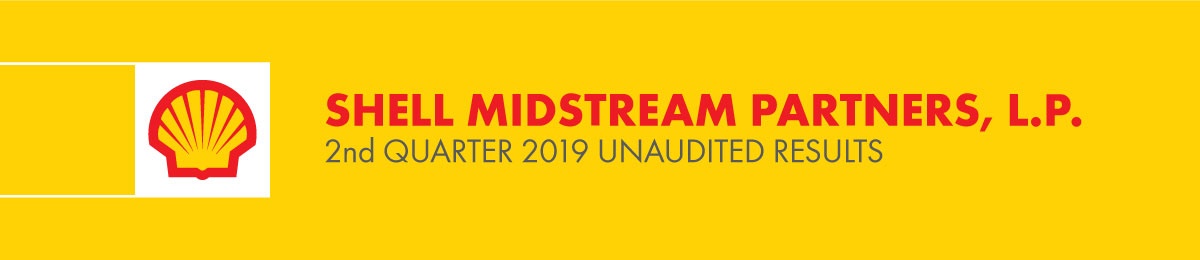 HOUSTON, August 1, 2019 – Shell Midstream Partners, L.P. (NYSE: SHLX), a growth-oriented master limited partnership formed by Royal Dutch Shell plc (“RDS”), reported net income attributable to the partnership of $115 million for the second quarter of 2019, which equated to $0.38 per common limited partner unit. Shell Midstream Partners also generated adjusted earnings before interest, income taxes, depreciation and amortization attributable to the partnership of $187 million. Total cash available for distribution was $162 million, approximately $22 million higher than the prior quarter. The financial results of the quarter were largely driven by the increased distribution related to the Colonial and Explorer acquisition, which offset lower revenues related to the expiration of a contract on the Zydeco system and planned producer turnarounds in the Gulf of Mexico.“I'm pleased with our second quarter performance, which was underpinned by our increased ownership in Colonial and Explorer - two of the premier refined products pipelines in the United States,” said Kevin Nichols, CEO, Shell Midstream Partners, GP LLC. “Our diversified portfolio both onshore and offshore continues to deliver value to our customers and unitholders. In the offshore, I'm excited about the growth in the Gulf of Mexico - two new fields came online and two new projects were announced in the quarter. Given our strategic footprint and our extensive operating experience, we are well positioned to capture this future growth.”Offshore highlights for the quarter include an eight percent increase in volumes quarter over quarter, mainly driven by Appomattox coming online and flowing through Proteus and Endymion. In the onshore, the Zydeco open season concluded with a fully subscribed system – demonstrating the strategic nature of the asset in the Gulf Coast region.  The Board of Directors of the general partner previously declared a cash distribution of $0.430 per limited partner unit for thesecond quarter of 2019. This distribution represented an increase of 3.6% over the first quarter 2019 distribution and a 17.8% increase over the second quarter 2018 distribution. This represents the eighteenth consecutive quarter of distribution growth, and meets the Partnership’s previously disclosed guidance of mid-teens annual distribution growth in 2019.FINANCIAL HIGHLIGHTSNet income attributable to the partnership was $115 million, compared to $132 million for the prior quarter.Net cash provided by operating activities was $133 million, compared to $150 million for the prior quarter.Cash available for distribution was $162 million, compared to $140 million for the prior quarter, largely driven by increased distributions related to the Colonial and Explorer acquisition, which were partially offset by lower Zydeco revenues.Total cash distribution declared was $131 million, resulting in a coverage ratio of 1.2x. Adjusted EBITDA attributable to the partnership was $187 million, compared to $170 million for the prior quarter. As of June 30, 2019, the Partnership had $257 million of consolidated cash and cash equivalents on hand. As of June 30, 2019, the Partnership had total debt of $2.7 billion, equating to 3.6x Debt to annualized Q2 2019 Adjusted EBITDA. Current debt levels are well within our targeted range and provide full flexibility to continue to grow in line with guidance.Cash available for distribution and Adjusted EBITDA are non-GAAP supplemental financial measures. See reconciliation to their most comparable GAAP measures later in this press release. ASSET HIGHLIGHTSSignificant Onshore Pipeline Transportation: Zydeco - Mainline volumes were 635 kbpd in the current quarter, compared to 628 kbpd in the prior quarter. The increase in volumes was related to increased offshore volumes, partially offset by volumes related to a contract which expired in the second quarter of 2019.Significant Offshore Pipeline Transportation: Amberjack - Volumes were 359 kbpd in the current quarter, compared to 362 kbpd in the prior quarter. Lower volume related to an eight day planned producer turnaround. Continued growth is expected on the pipeline as new production ramps up. Mars - Volumes were 569 kbpd compared to 556 kbpd in the prior quarter. The higher volumes were related to growth on Ursa, partially offset by planned producer turnarounds.Auger - Volumes were 78 kbpd, lower than the prior quarter of 86 kbpd. We received $3 million in the second quarter of 2019 for business interruption recoveries associated with outages in 2018.Eastern Corridor - Volumes were 433 kbpd compared to 470 kbpd in the prior quarter, largely due to planned producer turnarounds. ABOUT SHELL MIDSTREAM PARTNERS, L.P.  Shell Midstream Partners, L.P., headquartered in Houston, Texas, is a growth-oriented master limited partnership formed byRoyal Dutch Shell plc to own, operate, develop and acquire pipelines and other midstream assets. Shell Midstream Partners,L.P.’s assets include interests in entities that own crude oil and refined products pipelines and terminals that serve as keyinfrastructure to (i) transport onshore and offshore crude oil production to Gulf Coast and Midwest refining markets and (ii)deliver refined products from those markets to major demand centers. Our assets also include interests in entities that ownnatural gas and refinery gas pipelines that transport offshore natural gas to market hubs and deliver refinery gas from refineriesand plants to chemical sites along the Gulf Coast.For more information on Shell Midstream Partners and the assets owned by the partnership, please visit www.shellmidstreampartners.com. FORTHCOMING EVENTSShell Midstream Partners, L.P. will hold a webcast at 9:00am CT tomorrow to discuss the reported results and provide an update on partnership operations. Interested parties may listen to the conference call on Shell Midstream Partners, L.P.’s website at www.shellmidstreampartners.com by clicking on the “2019 Second-Quarter Financial Results Call” link, found under the “Events and Conferences” section. A replay of the conference call will be available following the live webcast.Summarized Financial Statement Information (1) Deferred revenue for the three months ended June 30, 2019 and March 31, 2019, including the impact of overshipments and expiring credits, was $1 million and $10 million, respectively.  (1) Amount represents both paid and accrued interest attributable to the period.See “Non-GAAP Financial Measures” later in this press release.(1) Amount represents both paid and accrued interest attributable to the period.See “Non-GAAP Financial Measures” later in this press release.(1) Non-GAAP measures. See reconciliation tables earlier in this press release. (2) Coverage ratio is equal to Cash available for distribution attributable to the Partnership divided by Total distribution declared.(1) Pipeline throughput is defined as the volume of delivered barrels.(2) Terminaling throughput is defined as the volume of delivered barrels and storage is defined as the volume of stored barrels.(3) Refinery Gas Pipeline and our refined products terminals are not included above as they generate revenue under transportation and terminaling service agreements, respectively, that provide for guaranteed minimum throughput. (4) Based on reported revenues from transportation and allowance oil divided by delivered barrels over the same time period. Actual tariffs charged are based on shipping points along the pipeline system, volume and length of contract.  (5) Based on reported revenues from transportation and storage divided by delivered and stored barrels over the same time period. Actual rates are based on contract volume and length.  FORWARD LOOKING STATEMENTSThis press release includes various “forward-looking statements.” All statements other than statements of historical fact are, or may be deemed to be, forward-looking statements. Forward-looking statements are statements of future expectations that are based on management’s current expectations and assumptions and involve known and unknown risks and uncertainties that could cause actual results, performance or events to differ materially from those expressed or implied in these statements. Forward-looking statements include, among other things, statements expressing management’s expectations, beliefs, estimates, forecasts, projections and assumptions. You can identify our forward-looking statements by words such as “anticipate”, “believe”, “estimate”, “expect”, “forecast”, “goals”, “objectives”, “outlook”, “intend”, “plan”, “predict”, “project”, “risks”, “schedule”, “seek”, “target”, “could”, “may”, “should” or “would” or other similar expressions that convey the uncertainty of future events or outcomes. These statements are accompanied by cautionary language identifying important factors, though not necessarily all such factors, which could cause future outcomes to differ materially from those set forth in forward-looking statements. In particular, expressed or implied statements concerning future growth, future actions, closing and funding of acquisitions, future drop downs, volumes, capital requirements, conditions or events, future impact of prior acquisitions, future operating results or the ability to generate sales, income or cash flow or the amount of distributions are forward-looking statements. Forward-looking statements are not guarantees of performance. They involve risks, uncertainties and assumptions. Future actions, conditions or events and future results of operations may differ materially from those expressed in these forward-looking statements. Forward-looking statements speak only as of the date of this press release, August 1, 2019, and we disclaim any obligation to update such statements for any reason, except as required by law. All forward-looking statements contained in this document are expressly qualified in their entirety by the cautionary statements contained or referred to in this paragraph. Many of the factors that will determine these results are beyond our ability to control or predict. These factors include the risk factors described in Part I, Item 1A. “Risk Factors” in our Annual Report on Form 10-K for the year ended December 31, 2018, as updated by the information in our other filings with the SEC. If any of those risks occur, it could cause our actual results to differ materially from those contained in any forward-looking statement. Because of these risks and uncertainties, you should not place undue reliance on any forward-looking statement.NON-GAAP FINANCIAL MEASURESThis press release includes the terms Adjusted EBITDA and cash available for distribution. We believe that the presentation of Adjusted EBITDA and cash available for distribution provides useful information to investors in assessing our financial condition and results of operations. Adjusted EBITDA and cash available for distribution are non-GAAP supplemental financial measures that management and external users of our consolidated financial statements, such as industry analysts, investors, lenders and rating agencies, may use to assess:our operating performance as compared to other publicly traded partnerships in the midstream energy industry, without regard to historical cost basis or, in the case of Adjusted EBITDA, financing methods;the ability of our business to generate sufficient cash to support our decision to make distributions to our unitholders;our ability to incur and service debt and fund capital expenditures; andthe viability of acquisitions and other capital expenditure projects and the returns on investment of various investment opportunities.The GAAP measures most directly comparable to Adjusted EBITDA and cash available for distribution are net income and net cash provided by operating activities. These non-GAAP measures should not be considered as alternatives to GAAP net income or net cash provided by operating activities. Adjusted EBITDA and cash available for distribution have important limitations as analytical tools because they exclude some but not all items that affect net income and net cash provided by operating activities. They should not be considered in isolation or as substitutes for analysis of our results as reported under GAAP. Additionally, because Adjusted EBITDA and cash available for distribution may be defined differently by other companies in our industry, our definition of Adjusted EBITDA and cash available for distribution may not be comparable to similarly titled measures of other companies, thereby diminishing their utility.References in this press release to Adjusted EBITDA refer to net income before income taxes, net interest expense, gain or loss from disposition of fixed assets, allowance oil reduction to net realizable value, and depreciation, amortization and accretion, plus cash distributed to Shell Midstream Partners, L.P. from equity method investments for the applicable period, less equity method distributions included in other income and income from equity method investments. We define Adjusted EBITDA attributable to Shell Midstream Partners, L.P. as Adjusted EBITDA less Adjusted EBITDA attributable to noncontrolling interests and Adjusted EBITDA attributable to Parent. References to cash available for distribution refer to Adjusted EBITDA attributable to Shell Midstream Partners, L.P., less maintenance capital expenditures attributable to Shell Midstream Partners, L.P., net interest paid, cash reserves and income taxes paid, plus net adjustments from volume deficiency payments attributable to Shell Midstream Partners, L.P., reimbursements from Parent included in partners' capital and certain one-time payments not reflected in net income. Cash available for distribution will not reflect changes in working capital balances.August 1, 2019Inquiries: Shell Media RelationsAmericas: +1 832 337 4355Shell Investor RelationsNorth America: +1 832 337 2034SHELL and the SHELL Pecten are registered trademarks of Shell Trademark Management, B.V. used under license.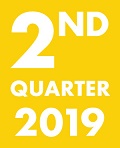 •  The Partnership reported $115 million of net income attributable to the partnership, $133 million of net cash provided by operating activities, $187 million of adjusted EBITDA attributable to the partnership and $162 million of cash available for distribution.•  Second quarter distribution of $0.430 per common unit, up 3.6% from previous quarter, which supports the partnership's intent to deliver mid-teens annual distribution growth through 2019.•  Access to high quality midstream assets from our sponsor enables us to deliver on commitments as evidenced by the Colonial and Explorer acquisition completed in the quarter.For the Three Months EndedFor the Three Months EndedFor the Three Months EndedFor the Three Months EndedFor the Three Months Ended(in millions of dollars, except per unit data)June 30, 2019June 30, 2019March 31, 2019March 31, 2019Revenue (1)$121$131Costs and expensesOperations and maintenance32322727Cost of product sold7799Loss from revision of asset retirement obligation——22General and administrative17171212Depreciation, amortization and accretion12121212Property and other taxes5544Total costs and expenses73736666Operating income48486565Income from equity method investments80807070Dividend income from other investments——1414Other income121288Investment, dividend and other income92929292Interest expense, net21212020Income before income taxes119119137137Income tax expense————Net income119119137137Less: Net income attributable to noncontrolling interests4455Net income attributable to the Partnership$115$132Less: General partner’s interest in net income attributable to the Partnership30302727Limited Partners’ interest in net income attributable to the Partnership$85$105Net income per Limited Partner Unit – Basic and Diluted:Common$0.38$0.47Weighted average Limited Partner Units outstanding – Basic and Diluted:Common units – public123.8123.8123.8123.8Common units – SPLC102.6102.6100.0100.0Reconciliation of Adjusted EBITDA and Cash Available for Distribution to Net IncomeReconciliation of Adjusted EBITDA and Cash Available for Distribution to Net IncomeReconciliation of Adjusted EBITDA and Cash Available for Distribution to Net IncomeReconciliation of Adjusted EBITDA and Cash Available for Distribution to Net IncomeReconciliation of Adjusted EBITDA and Cash Available for Distribution to Net IncomeReconciliation of Adjusted EBITDA and Cash Available for Distribution to Net IncomeReconciliation of Adjusted EBITDA and Cash Available for Distribution to Net IncomeFor the Three Months EndedFor the Three Months EndedFor the Three Months EndedFor the Three Months EndedFor the Three Months EndedJune 30, 2019June 30, 2019March 31, 2019March 31, 2019Net income$119$137Add:Loss from revision of asset retirement obligation——22Depreciation, amortization and accretion12121212Interest expense, net21212020Income tax expense————Cash distribution received from equity method investments1281288383Less:Equity method distributions included in other income9988Income from equity method investments80807070Adjusted EBITDA191191176176Less:Adjusted EBITDA attributable to noncontrolling interests4466Adjusted EBITDA attributable to the Partnership187187170170Less:Net interest paid attributable to the Partnership (1)21212020Income taxes paid attributable to the Partnership————Maintenance capex attributable to the Partnership 6688Add:Net adjustments from volume deficiency payments attributable to the Partnership(1)(1)(9)(9)Reimbursements from Parent included in partners’ capital3377Cash available for distribution attributable to the Partnership$162$140Reconciliation of Adjusted EBITDA and Cash Available for Distribution to Net Cash Provided by Operating ActivitiesReconciliation of Adjusted EBITDA and Cash Available for Distribution to Net Cash Provided by Operating ActivitiesReconciliation of Adjusted EBITDA and Cash Available for Distribution to Net Cash Provided by Operating ActivitiesReconciliation of Adjusted EBITDA and Cash Available for Distribution to Net Cash Provided by Operating ActivitiesReconciliation of Adjusted EBITDA and Cash Available for Distribution to Net Cash Provided by Operating ActivitiesReconciliation of Adjusted EBITDA and Cash Available for Distribution to Net Cash Provided by Operating ActivitiesReconciliation of Adjusted EBITDA and Cash Available for Distribution to Net Cash Provided by Operating ActivitiesFor the Three Months EndedFor the Three Months EndedFor the Three Months EndedFor the Three Months EndedFor the Three Months EndedJune 30, 2019June 30, 2019March 31, 2019March 31, 2019Net cash provided by operating activities$133$150Add:Interest expense, net21212020Income tax expense————Return of investment393988Less:Change in deferred revenue and other unearned income(3)(3)(8)(8)Change in other assets and liabilities551010Adjusted EBITDA191191176176Less:Adjusted EBITDA attributable to noncontrolling interests4466Adjusted EBITDA attributable to the Partnership187187170170Less:Net interest paid attributable to the Partnership (1)21212020Income taxes paid attributable to the Partnership————Maintenance capex attributable to the Partnership 6688Add:Net adjustments from volume deficiency payments attributable to the Partnership(1)(1)(9)(9)Reimbursements from Parent included in partners’ capital3377Cash available for distribution attributable to the Partnership$162$140Distribution InformationDistribution InformationDistribution InformationDistribution InformationDistribution InformationDistribution InformationDistribution Information(in millions of dollars, except per-unit and ratio data)For the Three Months EndedFor the Three Months EndedFor the Three Months EndedFor the Three Months EndedFor the Three Months EndedJune 30, 2019June 30, 2019March 31, 2019March 31, 2019Quarterly distribution declared per unit$0.4300$0.4150Adjusted EBITDA attributable to the Partnership (1)$187$170Cash available for distribution attributable to the Partnership (1)$162$140Distribution declared:Limited partner units - common$100$93General partner units31312626Total distribution declared$131$119Coverage Ratio (2)1.21.21.21.2Capital Expenditures and InvestmentsCapital Expenditures and InvestmentsCapital Expenditures and InvestmentsCapital Expenditures and InvestmentsCapital Expenditures and InvestmentsCapital Expenditures and InvestmentsCapital Expenditures and InvestmentsFor the Three Months EndedFor the Three Months EndedFor the Three Months EndedFor the Three Months EndedFor the Three Months EndedJune 30, 2019June 30, 2019March 31, 2019March 31, 2019Expansion capital expenditures$2$5Maintenance capital expenditures111155Total capital expenditures paid$13$10Contributions to investment$5$5Condensed Consolidated Balance Sheet InformationCondensed Consolidated Balance Sheet InformationCondensed Consolidated Balance Sheet InformationCondensed Consolidated Balance Sheet InformationCondensed Consolidated Balance Sheet InformationCondensed Consolidated Balance Sheet InformationCondensed Consolidated Balance Sheet InformationJune 30, 2019June 30, 2019March 31, 2019March 31, 2019Cash and cash equivalents$257$226Equity method investments930930814814Property, plant & equipment, net738738740740Total assets2,0042,0041,9151,915Related party debt2,6912,6912,0912,091Total deficit(767)(767)(254)(254)Pipeline and Terminal Volumes and Revenue per BarrelPipeline and Terminal Volumes and Revenue per BarrelPipeline and Terminal Volumes and Revenue per BarrelPipeline and Terminal Volumes and Revenue per BarrelPipeline and Terminal Volumes and Revenue per BarrelPipeline and Terminal Volumes and Revenue per BarrelPipeline and Terminal Volumes and Revenue per BarrelFor the Three Months EndedFor the Three Months EndedFor the Three Months EndedFor the Three Months EndedFor the Three Months EndedJune 30, 2019June 30, 2019March 31, 2019March 31, 2019Pipeline throughput (thousands of barrels per day) (1)Zydeco – Mainlines635635628628Zydeco – Other segments271271256256Zydeco total system906906884884Amberjack total system359359362362Mars total system569569556556Bengal total system525525500500Poseidon total system265265253253Auger total system78788686Delta total system251251273273Na Kika total system33334545Odyssey total system149149152152Colonial total system2,5472,5472,6562,656Explorer total system775775551551LOCAP total system1,2101,2101,2161,216Other systems369369194194Terminals (2)(3)Lockport terminaling throughput and storage volumes221221222222Revenue per barrel ($ per barrel)Zydeco total system (4)$0.52$0.62Amberjack total system (4)2.262.262.512.51Mars total system (4)1.161.161.211.21Bengal total system (4)0.390.390.390.39Auger total system (4)1.391.391.371.37Delta total system (4)0.580.580.560.56Na Kika total system (4)0.750.750.760.76Odyssey total system (4)0.910.910.910.91Lockport total system (5)0.230.230.220.22The information in this Report reflects the unaudited condensed consolidated financial position and results of Shell Midstream Partners, L.P.  